Publicado en  el 12/09/2013 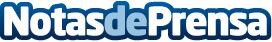 Abengoa lidera el proyecto europeo Batteries2020 para la optimización de baterías de vehículos eléctricos  Abengoa (MCE: ABG.B), compañía internacional que aplica soluciones tecnológicas innovadoras para el desarrollo sostenible en los sectores de energía y medioambiente, lidera el proyecto Batteries2020 para el desarrollo de baterías competitivas en términos de coste, rendimiento, seguridad, fiabilidad y durabilidad, destinadas a alimentar vehículos eléctricos.Datos de contacto:AbengoaNota de prensa publicada en: https://www.notasdeprensa.es/abengoa-lidera-el-proyecto-europeo_1 Categorias: Automovilismo Industria Automotriz Innovación Tecnológica Sector Energético http://www.notasdeprensa.es